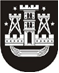 KLAIPĖDOS MIESTO SAVIVALDYBĖS TARYBASPRENDIMASDĖL PRITARIMO KLAIPĖDOS MIESTO SAVIVALDYBĖS TARYBOS KONTROLĖS KOMITETO 2019 METŲ VEIKLOS ATASKAITAI2020 m. vasario 27 d. Nr. T2-47KlaipėdaVadovaudamasi Lietuvos Respublikos vietos savivaldos įstatymo 14 straipsnio 4 dalies 8 punktu ir Klaipėdos miesto savivaldybės tarybos veiklos reglamento, patvirtinto Klaipėdos miesto savivaldybės tarybos 2018 m. sausio 25 d. sprendimu Nr. T2-9 „Dėl Klaipėdos miesto savivaldybės tarybos veiklos reglamento patvirtinimo“, 25.4.5 papunkčiu, Klaipėdos miesto savivaldybės taryba nusprendžia:1. Pritarti Klaipėdos miesto savivaldybės tarybos Kontrolės komiteto 2019 metų veiklos ataskaitai (pridedama). 2. Skelbti šį sprendimą Klaipėdos miesto savivaldybės interneto svetainėje.Savivaldybės merasVytautas Grubliauskas